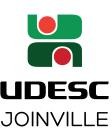 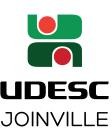 ANEXO I – TERMO DE COMPROMISSO PARA ACÚMULO DE BOLSAEu, 	, CPF 		, aluno(a) devidamente matriculado(a) no curso de 		 do Programa de Pós-Graduação em Engenharia Elétrica (PPGEEL) da Universidade do Estado de Santa Catarina (UDESC) sob o número de matrícula 			, em atenção à Resolução 01/2023 – PPGEEL, declaro, para os devidos fins, quededicarei	no	máximo			horas	à	atividade	remunerada	junto	àempresa/órgão/instituição 	 durante todo o período que estiver recebendo bolsa. Estou ciente de minhas responsabilidades e obrigações que constam nas legislações internas e externas que tratam da concessão e do acúmulo de bolsa com atividade remunerada.Nome do BolsistaEu, professor 	, orientador do(a) bolsista 	, declaro estar ciente e de acordo que o(a) discente poderá acumular bolsa e exercer atividade remunerada, com dedicação máxima de    horas semanais para essa atividade, sem que haja comprometimento para o desenvolvimento de sua dissertação / tese.Nome do Orientador